Fill in the BlanksDividing FractionsDivisionEquivalent MultiplicationUnsimplified AnswerSimplified Answer (where possible)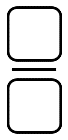 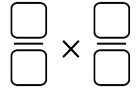 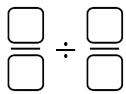 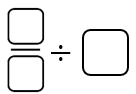 